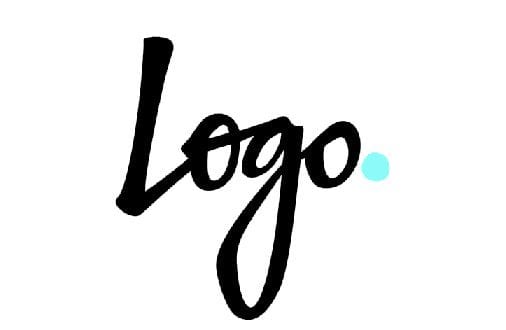 LASH LIFT & TINTTRAINING GUIDE 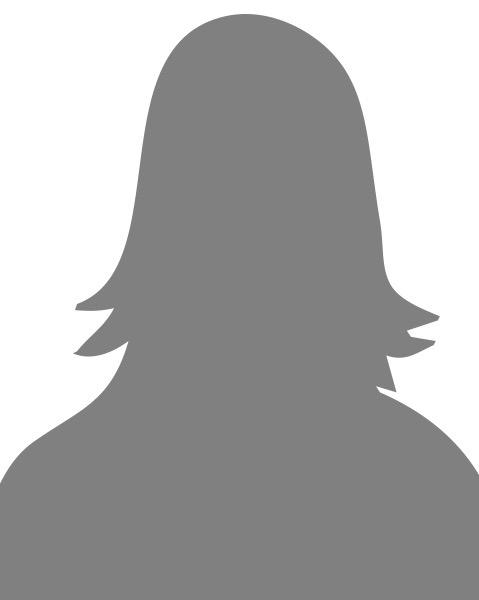 ABOUT YOUR TRAINERAdd information about the trainer. Phone: Email:Address: Website: 